.Intro: 16 counts from beginning of music to just before word “Someone”Also works well with "Have You Ever Seen The Rain" by Creedence Clearwater Revival and by Rod StewartBack Point StepsAngled Prissy WalkGrapevines with PointsPaddle Turns with a Jazz Box CrossStart Over Again. No Tags; No Restarts. Enjoy!At the End, you will be facing the front wall. Dance through the first 28 counts and then just paddle all the way around to the front.To make this a 4 wall dance, add a turn on the grapevine to the Left. That would make Steps 5-8 as follows: Step Left foot to the Left; Step Right foot behind Left foot; then as you Step Left foot out, turn to the Left; and then Point Right foot to the Right. Continue the last 8 counts as written.Contact: lddancers2@gmail.comLast Update: 27 Apr 2023Dancing in the Rain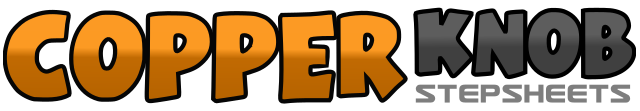 .......Count:32Wall:2Level:Beginner.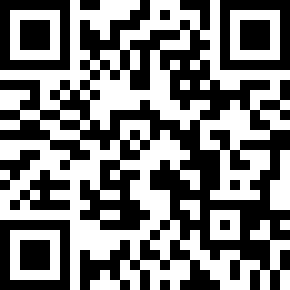 Choreographer:Denice Machado (USA) & Lynn Funk (USA) - September 2019Denice Machado (USA) & Lynn Funk (USA) - September 2019Denice Machado (USA) & Lynn Funk (USA) - September 2019Denice Machado (USA) & Lynn Funk (USA) - September 2019Denice Machado (USA) & Lynn Funk (USA) - September 2019.Music:Have You Ever Seen the Rain (feat. Paula Nelson) - Willie NelsonHave You Ever Seen the Rain (feat. Paula Nelson) - Willie NelsonHave You Ever Seen the Rain (feat. Paula Nelson) - Willie NelsonHave You Ever Seen the Rain (feat. Paula Nelson) - Willie NelsonHave You Ever Seen the Rain (feat. Paula Nelson) - Willie Nelson........1-2Right Foot Point to Right; Step Right Foot slightly behind Left Foot.3-4Left Foot Point to Left; Step Left Foot slightly behind Right Foot.5-8Repeat Steps. 1-41-2Step with Right Toe forward and angle body facing slightly Left; step down on Right foot, next to the Left foot.3-4Step with Left Toe forward and angle body facing slightly Right; step down on Left foot, next to Right foot.5-8Repeat Steps. 1-4.1-4Step Right foot to the Right; Step Left foot behind Right foot; Step Right foot to the right; Point Left foot to the Left.5-8Step Left foot to the Left; Step Right foot behind Left foot; Step Left foot out to the left; Point Right foot to the Right.1-4Step Right forward and Paddle turn 1/4; Step Right foot forward and Paddle turn ¼ Making a 1/2 turn.5-8Jazz Box: Step Right foot over Left foot; step back on Left foot; step Right foot to the right; cross; Left foot over Right foot.